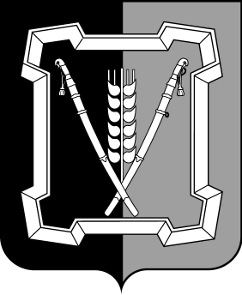 СОВЕТ КУРСКОГО МУНИЦИПАЛЬНОГО РАЙОНАСТАВРОПОЛЬСКОГО КРАЯРЕШЕНИЕО внесении изменений и дополнений в Устав Курского муниципального района Ставропольского края Руководствуясь Федеральным законом от 06.10.2003 г. № 131-ФЗ «Об общих принципах организации местного самоуправления в Российской Федерации» с внесенными в него изменениями Федеральными законами от 18.07.2017 г. № 171-ФЗ, от 26.07.2017 г. № 202-ФЗ, от 30.10.2017 г.                № 299-ФЗ, от 05.12.2017 г., № 380-ФЗ Федеральным законом от 13.07.2015 г. № 224-ФЗ «О государственно-частном партнерстве, муниципально-частном партнерстве в Российской Федерации и внесении изменений в отдельные законодательные акты Российской Федерации», Законом Ставропольского края от 02.10.2005 г. № 12-кз «О местном самоуправлении в Ставропольском крае» совет Курского муниципального района Ставропольского краяРЕШИЛ:1. Внести в Устав Курского муниципального района Ставропольского края, принятый решением совета Курского муниципального района Ставропольского края от 31.05.2013 г. № 53 следующие изменения и дополнения: 1.1. Часть 1 статьи 8 дополнить пунктом 12 следующего содержания:«12) оказание содействия развитию физической культуры и спорта инвалидов, лиц с ограниченными возможностями здоровья, адаптивной физической культуры и адаптивного спорта.».1.2. В части 1 статьи 9:1.2.1. Дополнить пунктом 7.1 следующего содержания:«7.1) полномочиями в сфере стратегического планирования, предусмотренными Федеральным законом от 28 июня 2014 года N 172-ФЗ "О стратегическом планировании в Российской Федерации»;».1.2.2. Пункт 9 изложить в следующей редакции:«9) организация сбора статистических показателей, характеризующих состояние экономики и социальной сферы муниципального образования, и предоставление указанных данных органам государственной власти в порядке, установленном Правительством Российской Федерации;».1.3. В части 3 статьи 16:1.3.1 Дополнить пунктом 2.1 следующего содержания:«2.1) проект стратегии социально-экономического развития муници-пального района;».1.3.2. В пункте 3 слова «проекты планов и программ развития муниципального района,» исключить.1.4.  В статье 23: 1.4.1.Часть 2 дополнить вторым предложением следующего содержания: «В случае, если глава поселения избран представительным органом поселения из числа кандидатов, представленных конкурсной комиссией по результатам конкурса, такой глава поселения не входит в состав Совета муниципального района, при этом представительный орган данного поселения к числу депутатов, избранных им, дополнительно избирает из своего состава в Совет муниципального района одного депутата.».1.4.2. Абзац 5 части 8 изложить в следующей редакции:«- утверждение стратегии социально-экономического развития муниципального района;».1.5. В статье 25:1.5.1. Часть 5 дополнить пунктом 8 следующего содержания: «8) принимает решение о реализации проекта муниципально-частного партнерства, а также определяет орган администрации муниципального района, уполномоченный на осуществление полномочий в сфере муниципально-частного партнерства.»;1.5.2. Дополнить частью 14.1. следующего содержания: «14.1. В случае досрочного прекращения полномочий главы муниципального района избрание главы муниципального района, избираемого Советом муниципального района из числа кандидатов, представленных конкурсной комиссией по результатам конкурса, осуществляется не позднее чем через шесть месяцев со дня такого прекращения полномочий.При этом если до истечения срока полномочий Совета муниципального района осталось менее шести месяцев, избрание главы муниципального района из числа кандидатов, представленных конкурсной комиссией по результатам конкурса осуществляется в течение трех месяцев со дня избрания Совета муниципального района в правомочном составе.».        1.6. Абзац второй части 6 статьи 52 изложить в следующей редакции:  «Изменения и дополнения, внесенные в Устав муниципального района и изменяющие структуру органов местного самоуправления, разграничение полномочий между органами местного самоуправления (за исключением случаев приведения Устава в соответствие с федеральными законами, а также изменения полномочий, срока полномочий, порядка избрания выборных должностных лиц местного самоуправления), вступают в силу после истечения срока полномочий Совета муниципального района, принявшего муниципальный правовой акт о внесении указанных изменений и дополнений в Устав муниципального района, а в случае формирования Совета муниципального района в соответствии с пунктом 1 части 4 Федерального закона - после истечения срока полномочий главы муниципального района, подписавшего муниципальный правовой акт о внесении указанных изменений и дополнений в Устав муниципального района.».1.7. Часть 2 статьи 54 изложить в следующей редакции: «2. Муниципальные нормативные правовые акты, затрагивающие права, свободы и обязанности человека и гражданина, устанавливающие правовой статус организаций, учредителем которых выступает муниципальный район, а также соглашения, заключаемые между органами местного самоуправления, вступают в силу после их официального опубликования (обнародования).».2. Главе Курского муниципального района Ставропольского края С.И. Калашникову в порядке, установленном Федеральным законом от 21.07.2005 г. № 97-ФЗ «О государственной регистрации уставов муниципальных образований», представить настоящее решение на государственную регистрацию в течение 15 дней со дня принятия решения.  3. Главе Курского муниципального района Ставропольского края опубликовать (обнародовать) настоящее решение в течение 7 дней со дня его поступления из территориального органа уполномоченного федерального органа исполнительной власти в сфере регистрации уставов муниципальных образований.4. Настоящее решение вступает в силу со дня его официального опубликования (обнародования).07 декабря  2017  г. ст-ца  Курская                              № 20Председатель совета Курскогомуниципального района Ставропольского края                                 Ю.М.Бондарев                               Глава Курского   муниципального района    Ставропольского края                                      С.И.Калашников                            